ПРОЄКТ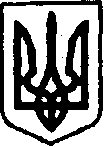 УКРАЇНАКЕГИЧІВСЬКА СЕЛИЩНА РАДАXXIII СЕСІЯ VIIІ СКЛИКАННЯ                                                                  РІШЕННЯ__________________________       смт Кегичівка  		                 № ____Про включення до Переліку другого типу об’єкта оренди комунальної власності Кегичівської селищної радиВідповідно до Закону України «Про оренду державного та комунального майна», Порядку передачі в оренду державного та комунального майна, затвердженого постановою Кабінету Міністрів України від 03 червня 2020 року № 483 «Деякі питання оренди державного та комунального майна» (зі змінами), враховуючи лист релігійної громади «Святої великомучениці Катерини» Української православної церкви 
від 14 грудня 2021 року № 2, керуючись статтями 4, 10, 25-26, 42, 46, 59 Закону України 
«Про місцеве самоврядування в Україні» Кегичівська селищна радаВИРІШИЛА:Включити до Переліку другого типу об’єктів оренди  комунальної власності Кегичівської селищної ради, які підлягають передачі в оренду без проведення аукціону наступний об’єкт:адміністративну будівлю, що знаходиться за адресою: 64010, Україна, Харківська область, Красноградський район, село Власівка, вулиця Гагаріна, будинок 42, загальна площа 49,8 м2, для забезпечення проведення релігійних обрядів та церемоній.Заступнику селищного голови з питань житлово-комунального господарства (Тетяна ПЕРЦЕВА) забезпечити внесення інформації про потенційні об’єкти оренди 
до електронної торгової системи «Прозорро. Продажі» в порядку, обсязі 
та  строки передбачені Порядком передачі в оренду державного та комунального майна, затвердженого постановою Кабінету Міністрів Українивід 03 червня 2020 року № 483 
(зі змінами).Контроль за виконанням рішення покласти на постійну комісію з питань бюджету, фінансів, соціально-економічного розвитку та комунальної власності Кегичівської селищної ради (голова комісії Вікторія ЛУЦЕНКО) та постійну комісію з питань житлово-комунального господарства, транспорту, зв’язку, паливно-енергетичних питань, розвитку підприємництва, громадського харчування та побуту Кегичівської селищної ради 
(голова комісії Олександр МАХОТКА).Кегичівський селищний голова                                                                    Антон  ДОЦЕНКО